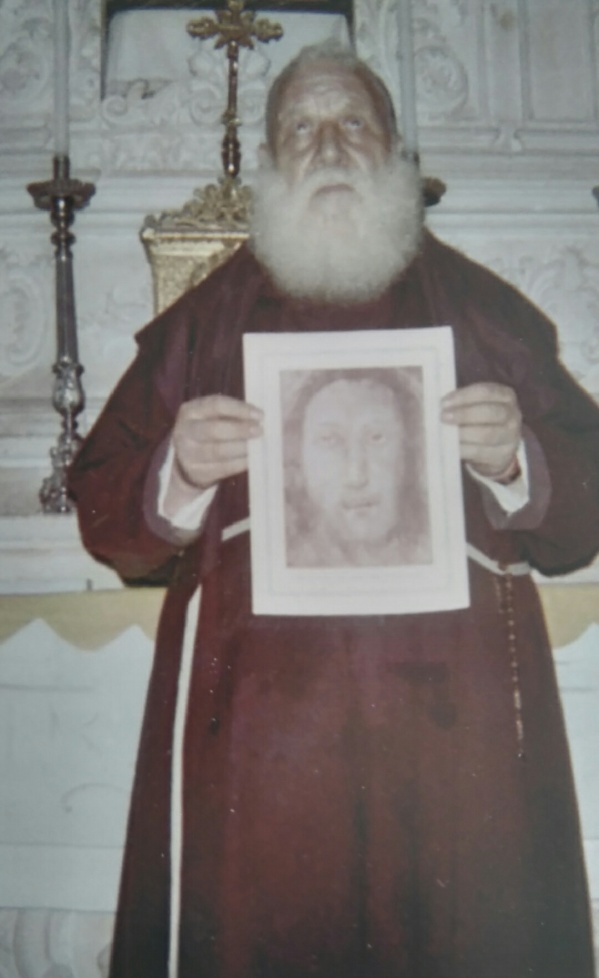  Servo di Dio Apostolo del Volto Santo  41° Anniversario della morteDomenica 22 settembre 2019Ore 15.30 – Aggiornamenti sulla diffusione della figura del Servo di Dio nel mondo;Testimonianze spontanee dei devoti Ore 17.30 - Santa Messa presieduta dal Ministro Provinciale padre Nicola Galasso    	